International Society of Arboriculture (ISA)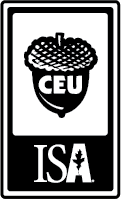 Continuing Education Unit (CEU) Pre-Approval Request Form (Chapter)Submit an outline, agenda, or detailed description of the event with this form. Pre-approval requests received without supporting documentation will not be approved.Conference/Workshop/Symposia: include a copy of the programSafety Meeting/Training: include an outline of the topics covered and/or handoutsThis form must be received at least 5 business days prior to the event.Complete all sections of this form and email, fax, or mail to your local chapter liaison.Type of Event:Safety Meeting/Training	Other  	Conference/Workshop/ SymposiaEvent Title:Date of Event:Total Seat Time of Event (does not include breaks or lunch):Requested number of CEUs (30 minutes = 0.5 CEUs):In the space next to each certification type, write the number of CEUs requested for each. See page 2 of this form for information about what subjects may apply to each certification type.Name of Contact (print clearly):Email Address:Telephone:Signature:Date:Continuing Education Unit (CEU) Pre-Approval Request FormCertification CategoriesCEUs shall be awarded for educational events related to:Certified Arborist—science, practice, and management of trees as part of the urban forest and/or landscape environment.Utility Specialist—the practice of utility arboriculture in one or more of the following domains: customer relations, electric utility pruning, electrical knowledge, integrated vegetation management, utility program management.Municipal Specialist—the practice of municipal arboriculture or urban forestry in one or more of the following domains: administration, arboriculture practices, communication skills, policy/planning, public relations/education, tree risk management.Tree Worker/Climber—the applied practices of tree management and worksite safety.Tree Worker/Aerial Lift—the applied practices of tree management and worksite safety.Board Certified Master Arborist-Management—management of individual trees and tree populations, including but not limited to: risk management, appraisal, preservation, inventory, and business relations.Board Certified Master Arborist-Practice—the performance of activities related to the care of trees.Board Certified Master Arborist-Science—the arboricultural and urban forestry research or the foundational sciences upon which practice and management are based. 	Certified Arborist 	Municipal Specialist 	Tree Worker/Aerial Lift 	BCMA-Practice 	Utility Specialist 	Tree Worker/Climber 	BCMA-Management 	BCMA-Science